Anne Arundel CountyCapital ProjectsFY 2020 Application PacketCommunity Development Block Grant Program (CDBG)Home Investment Partnerships (HOME) ProgramArundel Community Development Services, Inc.2666 Riva Road, Suite 210Annapolis, MD 21401410.222.7600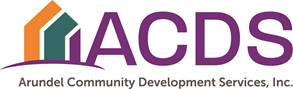 ARUNDEL COMMUNITY DEVELOPMENT SERVICES, INC.FY 2020 CAPITAL PROJECT APPLICATION GUIDELINES & INSTRUCTIONSPlease review all guidelines and instructions before beginning the application.Activity Recommendation Forms must be received at the ACDS office by 4:00 p.m., Friday, December 7, 2018.Activity Recommendation Forms and all required attachments may be submitted by hand, mail, or electronically to:Arundel Community Development Services, Inc.ATTN: David Sims2666 Riva Road, Suite 210Annapolis, MD  21401E-mail: dsims@acdsinc.orgNote: If you choose to submit the Activity Recommendation Forms and all required attachments electronically, we ask that you also mail a hard copy of all necessary documents at your earliest convenience (not subject to the deadline above).Attached is a copy of the following:Exhibit I – Activity Selection GuidelinesExhibit II – Overview of Federal GuidelinesExhibit III – Agency RequirementsExhibit IV – FY 2016- FY 2020 GoalsPlease use these Goals and Strategies as a guide for completing the Activity Recommendation Form.  All activities must meet a Goal identified in our Consolidated Plan in order to receive funding.  All agencies who are awarded grant funds must show evidence that they are able to comply with requirements outlined in Exhibit III.  Please read these requirements and contact us if you have any questions prior to applying for funds. Please mark your calendar for the following dates to be part of the Budget Process for Local Fiscal Year 2020:  October Public Hearing – Thursday, October 25, 2018, 6:30 p.m.Report of prior year accomplishments Gather Information on housing, community development, and service needsHighlights of the FY 2020 Budget ProcessFebruary Public Hearing – Thursday, February 28, 2018, 6:30 p.m.Staff will announce FY 2020 Funding RecommendationsAll meetings will be held at ACDS - 2666 Riva Road, 2nd Floor, Annapolis, MD.  If you have a disability or Limited English Proficiency and require special accommodations, please contact us at least five business days prior to the meeting at 410-222-3957.To discuss whether a specific activity may be eligible, to request an electronic version of the application, or to learn more about the application requirements, please contact Beth Brush at 410-222-3956 or e-mail ebrush@acdsinc.org.  Those submitting a new recommendation are strongly encouraged to contact us to discuss their proposal before submitting an application.Remainder of this page left intentionally blankANNE ARUNDEL COUNTYCAPITAL PROJECT GRANTLFY 2020 APPLICATIONProject Name:      Amount of Funds Requested:      Total Project Budget:      Application InformationOrganization Name:      Address:      Telephone Number:       Fax Number:      Contact Person:       Title:      E-mail: 	     Federal ID Number:      DUNS Number:      Incorporation Date and State:      501(c)(3) Registration Date:      Executive SummaryIn one page or less, provide a brief summary of your project.  Please be sure to address the following items:  the purpose of the project, how many people will be served, and how the funding will be used.Description of NeedDescribe how your project or program meets an unmet housing and community development need.  Please provide census data, waiting list information, statistics and any other data that will help document the need for the activity you are recommending. Project Beneficiaries How many people will directly benefit from this Project?      Of those, how many are low and moderate income?      What percentage of total beneficiaries are low and moderate income?      How will you document participant(s) income (if required)?Please identify the target population that this project will serve, if applicable.Project GoalsUsing the format below, please outline the project’s goal, the strategy you will utilize to meet the goal, and the outputs you will achieve, and how these outputs and outcomes will be measured. GOAL: What is the goal of your program or activity? (Example: Maintain and expand the existing supply for affordable rental housing.)STRATEGY: What strategy are you implementing to meet the desired goal? (Example: Provide financing and technical assistance to rehabilitate large multifamily affordable rental housing projects.)OUTPUTS: Using this strategy, how many outputs or units will be served? (Example: Develop 82 affordable rent units through acquisition and rehabilitation of an existing complex.)OUTCOMES: What are the program outcomes desired to achieve or long term indicators that the organization is achieving success? (Example: 82 low income families will have permanent, affordable housing.)MEASUREMENT: How will you measure the outcomes? (Example: Collection of household and income data, leasing data. 25 year affordability period.)SponsorsDescribe the capacity and experience of the project sponsor/owner and/or development team.  Include similar past projects, staff resumes, financial statements for the past three years, and references.Describe your organization’s most recent key accomplishments.Property InformationComplete only if the project involves property acquisition.)Where is the project located or to be located? (If the project is to be located at a specific location, please give the address.)Please describe the current use of the proposed location for the project.Is there another project providing the same service in the same service area?If yes, please explain why both projects are needed in order to meet a need.If the proposed project is for a specific location, do you have site control (deed, contract of sale)If no, please describe plans for obtaining site control with an estimated date for when you plan to have site control.If the proposed project is for a specific location, what is the current zoning for the site? Demonstrate how the proposed project is in compliance with local zoning codes and land use designations or describe any zoning or land use challenges currently being reviewed that may affect the project.Project InformationDescribe the proposed project and how the funds you are requesting will be used.  (If the project involves acquisition, rehabilitation, or construction please include the type of development, the proposed structure(s), the layout of the structure, amenities, and access to public utilities.  If a housing project, please describe the number and size of bedrooms/units, staffing, and services that will be provided on- and off-site to residents.)Once completed, describe how the property or project will be maintained and managed (include an estimated operating budget and how those costs will be covered).  Please give a time line for completing the proposed project including all major milestones.Project BudgetComplete the detailed budget below which specifically outlines the sources and uses of all project funds, and how the funds will be used to cover total project costs.  Please add to the spreadsheet as necessary. LeveragingHave you applied or do you intend to apply for funding from other sources for this project?If no, why not? If yes, where have you applied?  (If approved, please provide a copy of the commitment letter.)Source:      Contact Person:      Source:      Contact Person:      Source:      Contact Person:      Fair Housing (for Housing Related Projects Only)As a recipient of federal funds being administered by Anne Arundel County, all subrecipients sponsoring housing related projects are required to promote and affirmatively market your services to ensure fair housing choice for all persons, regardless of race, color, religion, sex, familial status, disability and national origin.  While exceptions may exist for programs tailored to a specific special needs clientele, all housing related public services required to comply with the federal Fair Housing Act.Describe how the organization requesting funding will work to affirmatively further fair housing through the housing project and delivery of housing units.Applications for affordable rental housing in areas that have been traditionally less affordable and where strong opportunities for quality education, public transportation, employment and enjoying a safe community exist are encouraged.  Describe the degree to which the requested Project may meet this preference.  Applicant Certification“I certify that I have reviewed this application and that, to the best of my knowledge and belief, all of the information provided in this application is true.  By signing this application, I understand that ACDS may take photographs of the project or activity described in this application and I further acknowledge that ACDS owns all rights to the photographs and may use these photographs for advertising or promotional purposes.”Signature of Authorized Representative				DatePrint Name								TitleACTIVITY SELECTION GUIDELINESThe recommended activity must be an eligible activity based on Federal Guidelines.Priority will be given to projects and programs which address the County’s vision statement.  The main vision guiding the Consolidated Plan FY 2016- FY 2020 is to implement strategies that create a strong and vibrant community, both socially and economically, and create and maintain a diverse community of workers and a broad range of housing options for all income levels.  Given the severe housing cost burden and risk of homelessness experienced by those at the lowest end of the economic spectrum, the County’s limited federal resources should be prioritized for the stabilization and expansion of affordable housing.  An expanded supply of work force housing will enable health aids, hospitality and retail workers, teacher aides, daycare workers, and other low income workers from the public, private and nonprofit sectors to live and be productive citizens of Anne Arundel County.  New affordable developments located in Opportunity Areas will be given priority, while efforts to stabilize and preserve affordable housing stock, and services to improve the quality of life, will be given preference in Priority Revitalization Communities.  The recommended activities must provide maximum public benefits relative to cost.The recommendation should define the outcomes the activity will produce and how those outcomes will be measured. The recommended activity must not duplicate services available from the County or services being provided by another organization serving the same service area/population as the proposed activity.  All activities should leverage other funding sources to the greatest extent possible, demonstrating cost sharing opportunities and in-kind contributions. OVERVIEW OF FEDERAL GUIDELINESCDBG PROGRAMIn order to qualify for federal CDBG funds, public service activities must meet the Low and Moderate Income Benefit National Objective, as described below.Low and Moderate Income (LMI) Benefit – In order to qualify as meeting this objective an activity must benefit Low and Moderate Income persons (LMI persons).  This is accomplished by serving persons whose households earn 80 percent of area median income () and below (see chart below as an example, but please note these income limits will be updated in the next year), or by serving persons presumed to be Low and Moderate Income such as those with special needs, persons with disabilities, homeless persons and the elderly.  Additionally, in order to meet the criteria of LMI benefit, a project must serve a minimum of 51 percent low and moderate income persons OR the project must be located in an area predominantly inhabited by LMI residents.  However, activities which serve more than the required LMI persons are reviewed more favorably since they are serving more persons with limited incomes than what is required by the federal regulations. Effective May 18, 2018Slums and BlightFor an activity to meet this objective, it must be designed to prevent or eliminate slum and blight conditions.  If proposing an activity which your organization believes to meet this objective, contact the ACDS staff to provide technical assistance to determine if the activity meets the federal definition of slums and blight.Eligible Capital ActivitiesIn addition to meeting a national objective, the proposed project must be an eligible CDBG activity.  These activities include, but are not limited to:Acquisition and/or rehabilitation of real property, which is:blighted or deteriorated;appropriate for rehabilitation or conservation;appropriate for historic preservation, urban beautification, open spaces and the provision of recreational opportunities;needed for the provision of eligible public works, facilities and improvements;appropriate for the development of housing; orneeded for other public purposes.Acquisition, construction, reconstruction, or installation of public improvements or facilities, such as:  shelters for the homeless;water and sewer facilities;flood and drainage improvements;community, senior and health centers; orparking, streets, curbs, gutters and sidewalks, parks, and playgrounds.Clearances, demolition, and removal of buildings.Removal of architectural barriers to the handicapped or elderly.Acquisition, construction and reconstruction of privately owned utilities necessary for neighborhood revitalization and to prepare sites for the construction of sale or rental housing.Rehabilitation of public housing and improvements of other publicly owned residential buildings.Rehabilitation of historic properties.Homeownership assistance to income eligible homebuyers.Ineligible ActivitiesThe following activities are ineligible for assistance through the CDBG program:Construction of, or improvements to, general government buildings and schools.Routine operation, maintenance, and repair of public facilities.HOME ProgramThe HOME Program was created to provide decent affordable housing to low income households.  The following activities are eligible for HOME funds:Rehabilitation and reconstruction of owner-occupied housing.Acquisition, rehabilitation, or construction of affordable housing for homebuyers.Acquisition, rehabilitation, or construction of affordable housing for renters.Financial assistance for rent and security deposits for low income tenants who have special needs, as defined in the County’s Consolidated Plan.AGENCY REQUIREMENTSAll agencies applying for funding must meet the following requirements:PersonnelThe agency must provide adequate administration of the program to ensure completion of the project.  If the project is accepted for funding, the agency may be required to provide a copy of its Personnel Policies and Drug-Free Workplace Policy. Non-DiscriminationEach agency receiving funds from the County is required to assure that it will conduct its business in compliance with the non-discrimination requirements of the County, State and Federal governments, as applicable.  Equal Opportunity in Employment policies will be required.AccountingEach agency shall maintain accounting records which are in accordance with general accepted accounting principles and auditing practices, such as described in 2 CFR Part 200, Uniform Administrative Requirements, Cost Principles, and Audit Requirements for Federal Awards as applicable.Audits and Financial ReportsAn agency must provide a copy of its most recent Independent Audit and Management letters for the past three years.  Non-federal entities that expend $750,000 or more in a year in federal awards shall have a single or program-specific audit conducted for that year.  Non-federal entities that expend less than $750,000 a year in federal awards must submit a financial statement and other support documents to show how the CDBG funds were utilized.  Local governments and nonprofit agencies are required to comply with 2 CFR Part 200, Subpart F.InsuranceOnce an agency’s project has been awarded funds, at the time signing of the agreement, the agency must provide evidence of insurance, including, but not limited to, (1) commercial general liability with minimum limits of coverage at $1,000,000 Each Occurrence (Bodily Injury or Property Damage), $2,000,000 General Aggregate that applies on a per project basis, $2,000,000 Products/Completed Operations Aggregate and $1,000,000 Per Person or Organization (Personal and Advertising Injury); (2) automobile liability insurance with at least $1,000,000 combined single limit coverage to include owned, non-owned and hired automobiles and in compliance with and as required by the laws of Maryland; and (3) worker’s compensation statutory benefits as required by the laws of the State of Maryland and employee’s liability coverage with limits of at least $100,000 each accident, $100,000 employee disease, and $500,000 disease policy limits, and as required by the laws of Maryland and any other coverage as deemed necessary by ACDS,   In addition, ACDS must be listed as an additional insured on a primary basis and the agency must provide additional insured form number CG 20 10 11 85 or a relative equivalency for all liability policies, except for worker’s compensation and automobile liability policies. Additional insured status to remain in effect for the term of the agreement, including any additional warranty period.  An indemnification and hold harmless clause acceptable to ACDS must also be provided. Other Federal RequirementsAn Agency may be responsible for complying with other Federal Requirements, depending on the size and scope of the proposed project.  These requirements may include:  Fair Housing and Equal Opportunity rules, Affirmative Marketing requirements, Handicapped Accessibility, Equal Opportunity Employment, Section 3 Economic Opportunities, Minority and Women Owned Business outreach, Labor requirements, Conflict of Interest, Debarred Contractors, Flood Insurance, Site and Neighborhood Standards, Lead Based Paint, Uniform Relocation Act, and Environmental Review ANNE ARUNDEL COUNTYCONSOLIDATED PLAN GOALS: FY 2016 – FY 2020K:\Planning Documents\Budget Process\2020\Applications\Capital Projects Application.LFY 2020.docxPersons who are homelessPersons with physical disabilitiesPersons wil mental illnessPersons with HIV/AIDSElderly personsAt-risk children and youthOther (please specify)      YesNoYesNoSources and UsesSources and UsesSources and UsesSources and UsesSources and UsesSources and UsesUsesUsesList all uses of funds for the Project such as acquisition, design, rehabilitation, etc.List all uses of funds for the Project such as acquisition, design, rehabilitation, etc.List all uses of funds for the Project such as acquisition, design, rehabilitation, etc.List all uses of funds for the Project such as acquisition, design, rehabilitation, etc.UsesUsesUsesDollar Amount1.1.2.2.3.3.4.4.5.5.6.6.7.7.Total Uses/Total Project CostTotal Uses/Total Project CostTotal Uses/Total Project Cost$0.00SourcesSourcesList all uses of funds for the Project.List all uses of funds for the Project.List all uses of funds for the Project.List all uses of funds for the Project.SourcesSourcesSourcesDollar Amount1.1.Request from ACDS2.2.3.3.Total Sources for ProjectTotal Sources for ProjectTotal Sources for Project$0.00Uses for Funds Requested from ACDSUses for Funds Requested from ACDSUses for Funds Requested from ACDSList all specific items from the Project Budget above being requested from ACDSList all specific items from the Project Budget above being requested from ACDSList all specific items from the Project Budget above being requested from ACDSList all specific items from the Project Budget above being requested from ACDSList all specific items from the Project Budget above being requested from ACDSList all specific items from the Project Budget above being requested from ACDSDollar Amount1.2.3.4.Total Sources for ProjectTotal Sources for ProjectTotal Sources for Project$0.00YesNoApprovedPendingDeniedApprovedPendingDeniedApprovedPendingDeniedFamily Size 1Family Size 2FamilySize 3FamilySize 4FamilySize 5Family Size 6Family Size 7Family Size 880 % $50,350$57,550$64,750$71,900$77,900$83,450$89,200$94,950HOMEOWNERSHIP HOUSING GOALSHOMEOWNERSHIP HOUSING GOALSHOMEOWNERSHIP HOUSING GOALSGoalDescriptionGeographic AreaIncrease Homeownership OpportunitiesPrepare potential homebuyers for the financial responsibilities of purchasing a home, providing intensive individual budget and credit counseling, and group seminars on the home buying process.Increase housing affordability for low to moderate income first time homebuyers through mortgage write-down, closing cost and down payment assistance.Planned activities may include homeownership counseling and mortgage assistance.  Programs will be affirmatively marketed to the County's protected classes through active outreach. CountywideIncrease the  Supply of Affordable Homeownership HousingIncrease the supply of quality affordable housing units through the acquisition and rehabilitation of existing housing in the County's Priority Revitalization Communities; and, through the acquisition of land and construction of new units for qualified households in Opportunity Areas.Planned activities may include acquisition and rehabilitation of existing units; re-use of surplus properties; and new construction of units.  Units will be affirmatively marketed to the County's protected classes through active outreach.Priority Revitalization Communities Opportunity AreasImprove the Quality of Existing Affordable Homeownership HousingImprove the supply of existing housing units by providing low interest financial resources to low and moderate income County homeowners to make energy efficiency improvements, eliminate substandard housing conditions, and reduce maintenance costs, thereby allowing them to remain in their homes while improving the overall quality of the community and its housing stock.Planned activities may include property rehabilitation; property repair; provision of financial counseling; and technical assistance.  Rehabilitation activities will be marketed within the County's Priority Revitalization Communities and affirmatively marketed to the County's protected classes.Priority Revitalization CommunitiesPrevent ForeclosureProvide comprehensive foreclosure prevention counseling to existing homeowners by providing technical assistance and intensive one-on-one counseling to develop a plan of action, repair credit, assistance with loan modifications and lender negotiations, and legal referrals to avoid foreclosure.Planned activities may include foreclosure prevention counseling and referrals.  Program will be affirmatively marketed within the County's Priority Revitalization Communities and affirmatively marketed to the County's protected classes.CountywideRENTAL HOUSING GOALSRENTAL HOUSING GOALSRENTAL HOUSING GOALSGoalDescriptionGeographic AreaIncrease the Supply of Affordable Rental UnitsIncrease the supply of affordable rental housing by encouraging and facilitating construction by private developers of new affordable rental units, with priority given to family housing.  Planned activities may include providing funds for rental production and provision of PILOTs.  Developers will be required to formulate and follow an affirmative marketing plan to target units to the County's protected classes.Opportunity AreasImprove the Quality of Existing Affordable Rental UnitsImprove the quality and affordability of existing small scattered site rental units and large multifamily affordable rental housing communities by providing technical assistance and financing to property owners.Planned activities may include providing funding on the rehabilitation of rental housing and the provision of PILOTs.Priority Revitalization CommunitiesMaintain and Expand Rental Subsidy ProgramsExpand, maintain, and create new tenant based rental subsidy programs to reduce the housing cost burden and increase affordable housing opportunities for eligible households.Planned activities may include tenant based rental subsidy programs.CountywidePUBLIC HOUSING GOALSPUBLIC HOUSING GOALSPUBLIC HOUSING GOALSGoalDescriptionGeographic AreaImprove the Quality of Existing UnitsSupport the financial repositioning of the County’s public housing inventory away from traditional public housing financing in an effort to improve, maintain, and ensure the long term viability and affordability of the existing housing stock.Planned activities may include the rehabilitation of an existing public housing community to continue to serve the County's low income households.  The Housing Commission will be required to formulate and follow an affirmative marketing plan to target units to the County's protected classes.Priority Revitalization CommunitiesMaintain and Expand Rental Subsidy ProgramsSupport the Housing Commission’s efforts to maintain, expand and develop new tenant based rental subsidy programs.Allow for full utilization of available vouchers by encouraging outreach efforts to potential landlords facilitating increased acceptance of tenant based rental subsidies throughout the County, particularly in Opportunity Areas, thus avoiding the concentration of subsidized or assisted housing in the County's Priority Revitalization Communities.Planned activities may include expansion of tenant based rental subsidy programs and development of new tenant based rental subsidy programs, as well as programs to de-concentrate the utilization of vouchers in Priority Revitalization Communities and encourage utilization in Opportunity Areas.   CountywideIncrease Supportive Services Available to Public Housing ResidentsSupportive programs that provide services to the public housing residents enabling them to improve the quality of their lives.Planned activities may include recreation and education programs for youth, and congregate services for the elderly.Priority Revitalization CommunitiesSPECIAL NEEDS POPULATION GOALSSPECIAL NEEDS POPULATION GOALSSPECIAL NEEDS POPULATION GOALSGoalDescriptionGeographic AreaIncrease the Supply of Special Needs HousingIncrease the supply of housing for persons with special needs to live as independently as possible through various mechanisms such as the acquisition and rehabilitation of group homes, new construction of group homes, and expansion of rental assistance programs.Planned activities may include financing for an acquisition and rehabilitation program or new construction multi-family rental projects. CountywideImprove the Quality of Existing Special Needs HousingImprove the quality of housing for special needs population by assisting nonprofit organizations with the rehabilitation of existing group homes.Encourage the development of housing with enhanced technology such as Smart Homes monitoring to help people with special needs to live independently.Planned activities may include a rehabilitation program for group homes housing persons with special needs.CountywideMaintain and Expand Rental Subsidy Programs for Special Needs PopulationsExpand, maintain and create new tenant based rental subsidy programs for the special needs population.Planned activities may include tenant based rental subsidy programs targeted to special needs populations.CountywidePromote Special Needs Housing OptionsPromote housing for the special needs population and elderly by helping homeowners and group home owners make accessibility repairs and alterations to their homes, thereby allowing them the option to remain in their homes.Support programs which provide services for the elderly and for persons with disabilities enabling them to age in place.Planned activities may include accessibility modification programs, moderate repair programs, and congregate services.CountywideIncrease Supportive Services Available to the Special Needs PopulationSupport efforts of special needs providers to maintain and/or develop facilities which provide community based services, such as vocational and day services, to persons with disabilities and the elderly.Planned activities may include developing public facilities to provide supportive services for special needs populations.CountywideENDING HOMELESSNESS GOALSENDING HOMELESSNESS GOALSENDING HOMELESSNESS GOALSGoalDescriptionGeographic AreaPrevent HomelessnessProvide the resources to prevent homelessness by offering financial assistance and financial counseling to households at risk of losing their homes. Planned activities may include financial assistance to prevent eviction, including first month rent, security deposits, and utility payment and financial counseling, and referral services program.CountywideEnd Chronic HomelessnessMaintain and expand the supply of permanent supportive housing and services for chronically homeless individuals.Planned activities may include the development and expansion of tenant based rental assistance programs, development of permanent supportive housing units or group homes, and the provision of case management.CountywideIncrease and Sustain Permanent Supportive Housing Opportunities for the Homeless   Support efforts to maintain and expand the supply of permanent supportive housing options to help rapidly return people experiencing homelessness to stable housing, with priority given to families, veterans and unaccompanied youth.Planned activities may include the development and expansion of tenant based rental assistance programs, rapid-rehousing programs, group housing/SROs, financial counseling, and the provision of accompanying services.CountywideMaintain and Expand Interim Housing Options for the HomelessProvide a variety of interim or short-term housing options for the homeless with the purpose of helping those served become quickly re-housed and economically secure by supporting the continued operation and enhancement of existing emergency, transitional housing, and domestic violence shelters. Support the development of new facilities based on demonstrated community need.Planned activities may include operational support for transitional housing, domestic violence and emergency shelters or the development of new facilities.CountywideProvide a Continuum of Comprehensive Services for the HomelessProvide a continuum of comprehensive services allowing the homeless to become quickly re-housed and economically secure including (i) providing comprehensive essential services to increase stability and economic security, (ii) developing outreach programs to engage homeless individuals and family, including chronically homeless, and (iii) supporting and enhancing the capacity for the community to end homelessness through data, coordination, and planning.Planned activities may include support for day programs; case management; mental health programs; employment, education, and training services; financial counseling; life skills classes; workplace training; child care; outreach programs; and support for data collection (HMIS), and coordination and planning activities. CountywideFAIR HOUSING GOALSFAIR HOUSING GOALSFAIR HOUSING GOALSGoalDescriptionGeographic AreaImplement Regional& Local FairHousing ActionPlansExplore land use regulations that will encourage developers to provide affordable housing for low and moderate income wage earners in mixed use zones, transit zones and commercial districts.Promote fair housing enforcement, outreach and education throughout the CountyExplore educational programs that may change community misconceptions about affordable housing.Support regional efforts to implement the Regional Fair Housing Action Plan.Planned activities may include outreach and education, supporting a regional policy of no net loss of units, establishing regional porting standards for tenant based vouchers, establishing a regional project based voucher program, and continuing outreach and education around fair housingCounty WideNON HOUSING COMMUNITY DEVELOPMENT GOALSNON HOUSING COMMUNITY DEVELOPMENT GOALSNON HOUSING COMMUNITY DEVELOPMENT GOALSGoalDescriptionGeographic AreaIncrease Supportive ServicesSupport programs and services which seek to improve the quality of life for persons and households residing in Priority Revitalization Communities.  Planned activities may include after school and child care programs, health services, family support programs, and crime prevention programs.Priority Revitalization CommunitiesIncrease Economic Development Opportunities Support programs and services that help the County’s low and moderate income residents achieve financial and economic independence through better access to employment opportunities.  Planned activities may include job training; education; affordable child care; and transportation programs.  CountywideHISTORIC GOALSHISTORIC GOALSHISTORIC GOALSGoalDescriptionGeographic AreaPreserve Historic Resources in Minority CommunitiesPreserve culturally and historically significant structures serving minority communities by supporting the rehabilitation and adaptive reuse of properties identified in joint venture with the Maryland Historical Trust and other historic preservation organizations in order to provide physical space for community needs including access to services such as health care, Head Start programs, recreation, senior activities, housing counseling and youth services.Planned activities may include the rehabilitation of historic community structures and facilities. Countywide